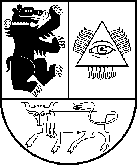 ŠIAULIŲ LOPŠELIS-DARŽELIS „BITĖ“Biudžetinė įstaiga, Lieporių g. 4, LT-78244 Šiauliai, tel. (8 41) 55 27 44El. p.: logopedinisdarzelis@splius.lt, internetinė svetainė www.bite.tavodarzelis.ltDuomenys kaupiami ir saugomi Juridinių asmenų registre, kodas 190528774ŠIAULIŲ MIESTO SAVIVALDYBĖS BIUDŽETINĖ ĮSTAIGA ŠIAULIŲ-LOPŠELIS DARŽELIS „BITĖ“2021 METŲ II KETVIRČIO FINANSINIŲ ATASKAITŲ RINKINIO AIŠKINAMASIS RAŠTAS2021 m. rugpjūčio 3 d.I SKYRIUSBENDROJI DALIS Šiaulių lopšelis-darželis „Bitė“ – Šiaulių miesto savivaldybės biudžetinė įstaiga, kodas 190528774, buveinės adresas – Lieporių g. 4, LT-78244, Šiauliai.   Šiaulių lopšelis-darželis „Bitė“ pagrindinė vykdoma veikla – ikimokyklinis ugdymas. 2021 m. birželio 30 d. įstaigoje dirbo 58 darbuotojai, iš jų: pedagoginių darbuotojų – 38, kiti darbuotojai – 20.2021 m. birželio 30 d. įstaigoje buvo 9 grupės (1 – lopšelio, 8 – darželio), jas lankė 126 vaikai.Šiaulių miesto savivaldybės biudžetinė įstaiga Šiaulių lopšelis-darželis „Bitė“ sudaro ir teikia atskirus žemesniojo lygio finansinių ataskaitų ir biudžeto vykdymo ataskaitų rinkinius. 2021 m. II ketvirčio finansinių ataskaitų rinkinys sudarytas pagal 2021 m. birželio 30 d. duomenis.Šiaulių lopšelis-darželis „Bitė“ filialų ir struktūrinių padalinių neturi. Šiaulių lopšelis-darželis „Bitė“ finansinėse ataskaitose pateikiami duomenys išreikšti Lietuvos Respublikos piniginiais vienetais - eurais. II SKYRIUS  APSKAITOS POLITIKABendrieji apskaitos principai, metodai ir taisyklės Teikiame nuorodą į paskutinį finansinių ataskaitų rinkinį, kuriame buvo aprašyta apskaitos politika – 2020 metų finansinių ataskaitų rinkinys.III SKYRIUSPASTABOSFinansinės būklės ataskaitoje informacija pateikta pagal 2021 metų birželio 30 d. duomenis ir lyginamoji praėjusių finansinių metų paskutinės dienos informacija.                  1. Nematerialusis turtasĮstaiga nematerialiojo turto neturi - 0,00 Eur.	2. Ilgalaikis materialus turtas2021 metų birželio 30 d. ilgalaikio materialaus turto, naudojamo įstaigos veikloje įsigijimo savikaina yra 437554,73 Eur, sukauptas nusidėvėjimas – 141251,41 Eur, likutinė vertė – 296303,32 Eur. Per II ketvirtį nurašyto (perduoto) turto nebuvo.3. Ilgalaikis finansinis turtasĮstaiga ilgalaikio finansinio turto neturi - 0,00 Eur.    4. Biologinis turtasĮstaiga biologinio turto neturi - 0,00 Eur.5. Trumpalaikis turtasĮstaigos trumpalaikis turtas per ketvirtį sudarė – 171040,80 Eur.6. Išankstiniai apmokėjimaiPer šį laikotarpį išankstinių mokėjimų nebuvo - 0,00 Eur.7. Per vienus metus gautinos sumosGautinos sumos sudaro – 166024,87 Eur.8. Pinigai ir pinigų ekvivalentaiAtaskaitinio laikotarpio pabaigoje pinigų likutis banko atsiskaitomojoje sąskaitoje – 4611,28 Eur. 9. Trumpalaikiai įsipareigojimaiTrumpalaikės mokėtinos sumos – tai tiekėjams mokėtinos sumos – 2844,58 Eur, sukauptos mokėtinos sumos – 47470,49 Eur, su darbo santykiais susiję įsipareigojimai – 100457,27 Eur.10. Pagrindinės veiklos pajamos Pagrindinės veiklos pajamos 2021 metų birželio 30 dienai – 535804,25 Eur Veiklos pajamas sudaro finansavimo pajamos – 519600,61 Eur. bei pagrindinės veiklos kitos pajamos – 16203,64 Eur.  11. Pagrindinės veiklos sąnaudosPagrindinės veiklos sąnaudos per ataskaitinį laikotarpį  - 531895,06 Eur. Didžiąją dalį šių sąnaudų per ketvirtį sudarė darbo užmokesčio, socialinio draudimo ir atostogų rezervo sąnaudos – 213626,88 Eur.12. Pagrindinės veiklos perviršis ar deficitasPagrindinės veiklos perviršį sudaro – 3909,19 Eur.Per ataskaitinį laikotarpį apskaitos politikos keitimo, klaidų taisymo, neapibrėžtų įsipareigojimų, reikšmingų įvykių ir turto pokyčių nebuvo.Neapibrėžtų įsipareigojimų ir neapibrėžtų turto pokyčių per ataskaitinį laikotarpį nebuvo.Sprendimų dėl teisinių ginčų nėra.Reikšmingų įvykių po paskutinės tarpinio ataskaitinio laikotarpio dienos nebuvo.       Direktorė				                                           Ilona KazlauskienėŠiaulių miesto savivaldybės Švietimo centroCentralizuotos buhalterinės apskaitos padalinio vyriausioji buhalterė 			                                     Stanislava Vaičiulienė   Parengė:Šiaulių miesto savivaldybės Švietimo centro Centralizuotos buhalterinės apskaitos padalinio buhalterėViktorija Saročkienė, tel. +370 610 34361                               